Особенности по работе с ф. 587 версия от 2018 года.Формы.
Форма 587 состоит из следующих подчиненных форм:
В документах форм 58701 и 58702 НПА группируются по разным таблицам (закладкам) в соответствии с принадлежностью к той или иной группе, установленной в п. 1 (Справочники):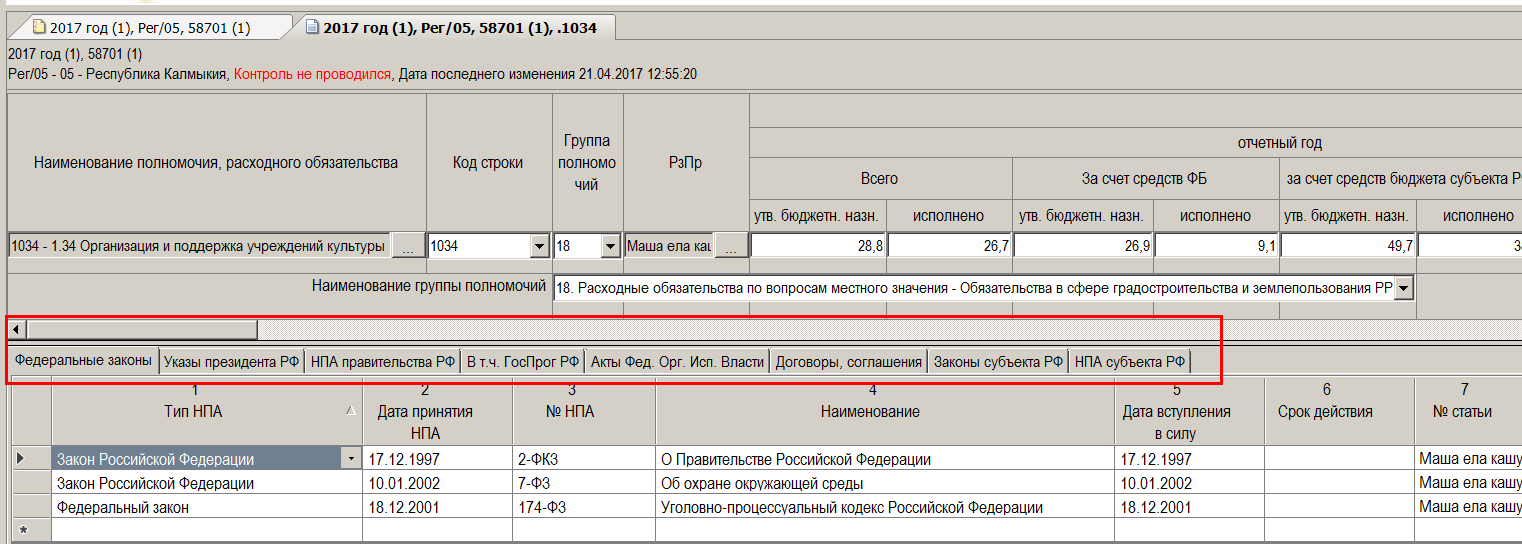 В WEB клиенте закладка, с соответствующей группой НПА, выбирается из списка: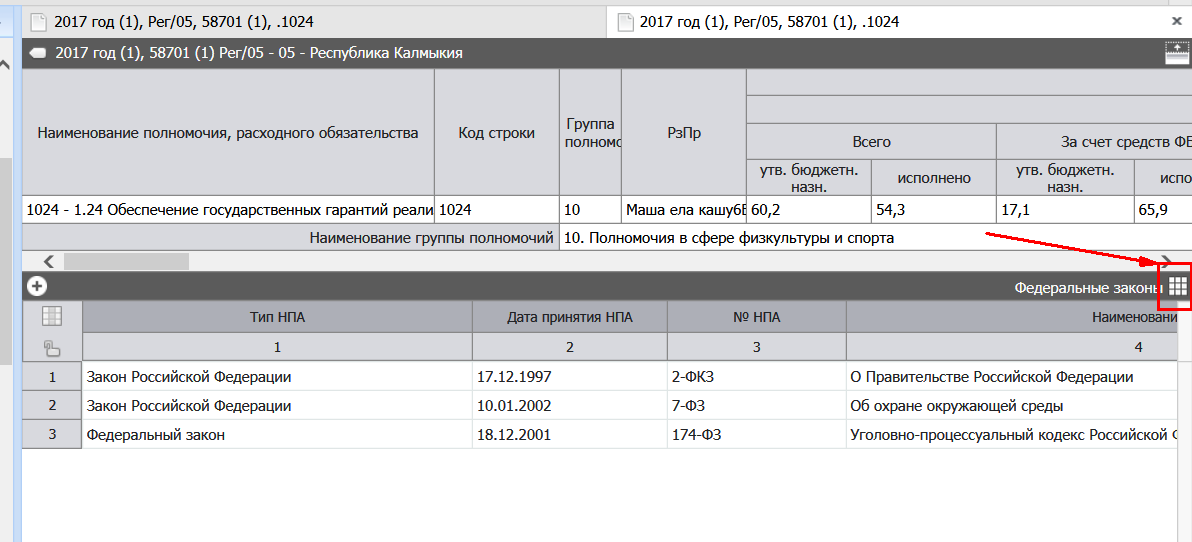 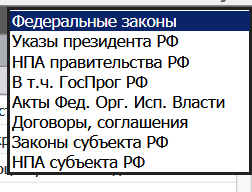 Формы в индексом «ук» или «гп» содержат РО по Указам или госпрограммам соответственно.
Для формирования отчета по РО субъекта  по Указам президента (ф. 58701ук) используется автозаполнение «Перенос из 58701 РО по Указам» (Выполняется на ф.58701ук). Автозаполнение переносит все РО, имеющие в закладке «Указы президента РФ» хотя бы одну строку НПА в форму 58701ук. При этом НПА из других закладок не переносятся, числовые показатели из шапки документа не переносятся. При повторном выполнении автозаполнения переносятся только те РО, которых нет в ф. 58701ук. 

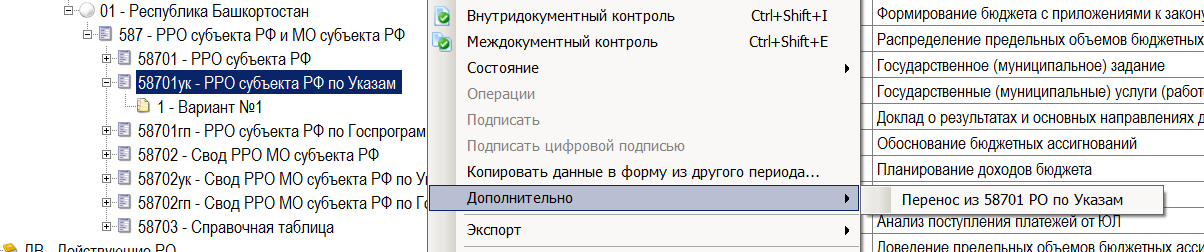 Аналогично для госпрограмм используется автозаполнение «Перенос из 58701 РО по госпрограммам» (Выполняется на ф.58701гп).
Аналогично для формы 58702АвтозаполненияДля формы 587м01 используются следующие автозаполнения:Для форм 587м01гп (ук) используются следующие автозаполнения:Для формы 587м02 используются следующие автозаполнения:
Для форм 587м02гп (ук) используются следующие автозаполнения:Для формы 587м021 используются следующие автозаполнения:58701РРО субъекта РФ58701гпРРО субъекта РФ по Госпрограммам 58701укРРО субъекта РФ по Указам 58702Свод РРО МО субъекта РФ58702гпСвод РРО МО субъекта РФ по Госпрограммам58702укСвод РРО МО субъекта РФ по Указам58703Справочная таблицаНазвание автозаполненияОписаниеПодсчет итоговСоздание итоговых РО и подсчет данных по подчиненности кодов РО в справочнике НРОСУБПодсчет итоговых РО производится только этим автозаполнениемСклейка для одинаковых НПА статей, подстатей, пунктов, подпунктовПосле свода внутри одного РО могут образоваться несколько одинаковых НПА, отличающихся только статьями, подстатьями и т.д.
Автозаполнение «собирает» такие НПА в одно, «склеивая» все статьи, подстатьи, пункты, подпункты.
Например:Было два НПА:Федеральный закон 78-ФЗ ст. 5, пункт 3Федеральный закон 78-ФЗ ст. 17, пункт 45После автозаполнения будет одно НПА:Федеральный закон 78-ФЗ ст. 5,17 пункт 3,45Удаление повторяющихся РзПр и МРО на сводеПосле свода внутри одного РО могут образоваться несколько одинаковых РзПр и методик расчета.оценки (МРО).Автозаполнение оставляет только уникальные РзПр и МРО в каждом РО.Перенос НПА из 2-го вар-та в 1-йЧастный случай, при использовании 2-х вариантов формы. В общем случае не используется.Название автозаполненияОписаниеПеренос данных по ГП (УК) из ф. 587м01На основании РО в ф. 587м01 создаются аналогичные РО в ф. 587м01гп (ук).Только для тех РО, которые содержат НПА в закладках ГП или Указы соответственно.
Если в закладке несколько НПА, будет создано столько документов с одним и тем же кодом РО и разными НПА, т.к. в ф. 587м01гп (ук) для одного РО всегда одно НПА.Удаление повторяющихся РзПр и МРО на сводеПосле свода внутри одного РО могут образоваться несколько одинаковых РзПр и методик расчета.оценки (МРО).Автозаполнение оставляет только уникальные РзПр и МРО в каждом РО.Название автозаполненияОписаниеПодсчет итоговСоздание итоговых РО и подсчет данных по подчиненности кодов РО в справочнике НРОМСУПодсчет итоговых РО производится только этим автозаполнениемСклейка для одинаковых НПА статей, подстатей, пунктов, подпунктовПосле свода внутри одного РО могут образоваться несколько одинаковых НПА, отличающихся только статьями, подстатьями и т.д.
Автозаполнение «собирает» такие НПА в одно, «склеивая» все статьи, подстатьи, пункты, подпункты.
Например:Было два НПА:Федеральный закон 78-ФЗ ст. 5, пункт 3Федеральный закон 78-ФЗ ст. 17, пункт 45После автозаполнения будет одно НПА:Федеральный закон 78-ФЗ ст. 5,17 пункт 3,45Удаление повторяющихся РзПр и МРО на сводеПосле свода внутри одного РО могут образоваться несколько одинаковых РзПр и методик расчета.оценки (МРО).Автозаполнение оставляет только уникальные РзПр и МРО в каждом РО.Заполн. во ВСЕХ РО поля "Методика расч. оц." одним, выбранным значениемВсе поля "Методика расч. оц." во всех РО ф. 587м02 будут заполнены одним, выбранным значением.Перенос НПА по ук и гп из 587м02ук(гп)К существующим РО в ф. 587м02 добавляются НПА из соответствующих РО ф.587м02гп и .587м02ук. Только новые НПА. Используется если РО в ф. 587м02гп(ук) формируются вручную. Создание пустых документовСоздание пустых документов в заданных диапазонах кодов РО. В общем случае не используется.Перенос НПА из 2-го вар-та в 1-йЧастный случай, при использовании 2-х вариантов формы. В общем случае не используется.Название автозаполненияОписаниеПеренос данных по ГП (УК) из ф. 587м02На основании РО в ф. 587м02 создаются аналогичные РО в ф. 587м02гп (ук).Только для тех РО, которые содержат НПА в закладках ГП или Указы соответственно.
Если в закладке несколько НПА, будет создано столько документов с одним и тем же кодом РО и разными НПА, т.к. в ф. 587м02гп (ук) для одного РО всегда одно НПА.Удаление повторяющихся РзПр и МРО на сводеПосле свода внутри одного РО могут образоваться несколько одинаковых РзПр и методик расчета.оценки (МРО).Автозаполнение оставляет только уникальные РзПр и МРО в каждом РО.Заполн. во ВСЕХ РО поля "Методика расч. оц." одним, выбранным значениемВсе поля "Методика расч. оц." во всех РО ф. 587м02 будут заполнены одним, выбранным значением.Название автозаполненияОписаниеПодсчет итоговСоздание итоговых РО и подсчет данных по подчиненности кодов РО в справочнике НРОМСУ1Подсчет итоговых РО производится только этим автозаполнениемПеренос из 587м02Перенос РО из 587м02 по соответствию кодов РО в  справочнике П2то21 (рекомендации МФРФ) с подсуммированием Перенос РзПр и Методики из 587м02 с удаленем повторовПеренос РзПр и МРО из соответствующих кодов РО ф. 587м02. Соответствие по справочнику П2то21